Конкурсная программа «Юнармейцы,вперёд»Цель: воспитание у обучающихся любви к Родине, уважения к её защитникам, стремления служить Отечеству.Ход мероприятияЗвучит песня «Мы – армия народа», музыка Г. Мовсесяна, слова Р. Рождественского.Ведущий 1.Стоим мы на посту, повзводно и поротно.
Бессмертны, как огонь. Спокойны, как гранит.
Мы – армия страны. Мы – армия народа.
Великий подвиг наш история хранит.Сегодня – один из немногих дней в календаре, когда сильная половина человечества получает законное право принимать от женщин поздравления, благодарность, и, конечно, подарки.Принято было считать, что 23 февраля 1918 года отряды Красной гвардии одержали свои первые победы под Псковом и Нарвой над регулярными войсками кайзеровской Германии. Вот эти первые победы и стали «днем рождения Красной Армии».В 1922 году эта дата была официально объявлена Днем Красной Армии. Позднее 23 февраля ежегодно отмечался в СССР как всенародный праздник – День Советской Армии и Военно-Морского Флота. После распада Советского Союза дата была переименована в День защитника Отечества.С 1946 года праздник стал называться Днем Советской Армии и Военно-Морского Флота.Ведущий 2. В настоящее время праздник отмечается как День защитника Отечества в соответствии с Федеральным законом РФ «О днях воинской славы (победных днях) России» (1995 год).18 января 2006 года Госдума постановила исключить из официального описания праздника в законе слова «День победы Красной Армии над кайзеровскими войсками Германии (1918 год)», а также изложить в единственном числе понятие «защитник».Для некоторых людей праздник 23 февраля остался днем мужчин, которые служат в армии или в каких-либо силовых структурах. Тем не менее, большинство граждан России и стран бывшего СССР склонны рассматривать День защитника Отечества не столько, как годовщину великой победы или День Рождения Красной Армии, сколько, как День настоящих мужчин. Защитников в самом широком смысле этого слова.Ведущий 1. Слово "армия" происходит от латинского слова "аrmо" "вооружаю". Но не только оружием сильна армия, она сильна стойкостью и храбростью своих солдат. Около шестидесяти лет назад наша Советская Армия разгромила войска Гитлера и освободила Европу от фашистских захватчиков.Ведущий 2. А в мирное время наша армия охраняет десятки тысяч километров сухопутных, воздушных и водных границ России. И всегда руководствуется лучшими военными традициями наших предков.Ведущий 1. Славные победы Александра Невского и Дмитрия Донского, Козьмы Минина и Дмитрия Пожарского, Александра Суворова и Михаила Кутузова, Георгия Жукова и Константина Рокоссовского вдохновляют на подвиги нынешних солдат, учат любви к Родине. В замечательном фильме "Офицеры" один из главных героев говорит: "Есть такая профессия – Родину защищать!"Ведущий 2. Сегодняшняя конкурсная программа "Юнармейцы,вперёд" посвящена защитникам Отечества. I конкурс. "Интеллектуальная викторина"Богатырь земли родной
И защитник слабых,
Одержал победу он
В злом бою кровавом.
Соловья-разбойника
Он служить заставил,
Тот чинить разбой и зло
Навсегда оставил.
Назовите имя богатыря. (Илья Муромец)Как зовут трех богатырей, изображенных на картине Виктора Васнецова "Три богатыря"? (Илья Муромец, Алеша Попович, Добрыня Никитич)Почему Алешу назвали Поповичем? (Попович поповский сын)Почему Илью прозвали Ильей Муромцем? (Он был родом "из города Мурома да из села Карачарова".)Кто является создателем российской армии? (Петр I)Кто является создателем российского флота? (Петр I)Что означает звание гардемарин? (В переводе с французского "гардемарин" означает" морская гвардия", то есть гардемарин это человек, окончивший морскую академию. Это звание было установлено Петром I в 1716 г.)Кто такие гренадеры? (Гренадеры- это солдаты-гранатометчики, идущие впереди колонны.)Как называется колющее оружие, прикрепленное к стволу винтовки? (Штык)Что общего между деревом и винтовкой? (И у дерева, и у винтовки есть ствол.)"Проверено мин нет". Кто делает такие надписи? Про них ещё говорят, что они ошибаются только один раз. (Саперы)С помощью какого приспособления можно защититься от ядовитых газов? (Противогаз)Как называют склад военного снаряжения? (Арсенал)Как называют стрелка, владеющего искусством меткой стрельбы? (Снайпер)Как называется рулевое колесо, с помощью которого управляют кораблем? (Штурвал)Назовите самую распространенную среди моряков одежду? (Тельняшка)Как называется приспособление, удерживающее судно во время стоянки? (Якорь)Как называют башню с сигнальными огнями на берегу моря? (Маяк)Какая самая заветная мечта летчика? ("Самая заветная мечта – высота", строчка из песни.)Что означает слово "таран"? (Удар корпусом танка, корабля или самолета.)II конкурс. "Выдающихся людей надо знать в лицо"1 заданиеВедущий 1. Перед вами портреты шести выдающихся людей России, сделавших очень много для того, чтобы мы гордились своей страной, ее людьми, армией. Вам необходимо назвать их имена. Дополнительные баллы команда получит, если перечислит заслуги военных перед Родиной. Сначала 2-я команда называет номер и имя человека, изображенного на этом портрете, затем 1-я команда и так далее. В результате мы вспомним каждого из этих выдающихся деятелей.(На экране появляются портреты А. Невского, Петра I, А. Суворова, М. Кутузова, Г. Жукова, Ю. Гагарина). 2 заданиеВедущий 2. Зачитывается фраза, произнесенная одним из этих людей и ставшая впоследствии крылатой. Необходимо определить, кому она принадлежит."Побеждают не числом, а умением". (А.В. Суворов)"Промедление смерти подобно". (Петр I)"Кто к нам с мечом придет, тот от меча и погибнет". (Александр Невский)Кто перед началом очень ответственного задания сказал: "Поехали!" (Ю.А. Гагарин)III конкурс. "Военная подготовка"1 заданиеВедущий 1. Первая часть третьего конкурса – отжимание. В этом конкурсе принимают участие по одному человеку от команды. 2 заданиеВедущий 2. Вторая часть военной подготовки – армрестлинг. 3 заданиеВедущий 1. Третья часть конкурса посвящена демонстрации строевой подготовки. Четверкой ребят из команд руководят командиры юнармейских отрядовIV конкурс. "Конкурс капитанов"1 заданиеВедущий 1. Всем известно, что каждый, кто служит в армии, имеет воинское звание. Оно персонально присваивается каждому военнослужащему и военнообязанному запаса вооруженных сил в соответствии с их служебным положением, военной и специальной подготовкой, выслугой лет, принадлежностью к роду войск или виду службы, а также заслугами. Звания воинские определяют старшинство во взаимоотношениях между военнослужащими.Капитаны, поочерёдно, не повторяясь, назовите существующие в Вооруженных Силах Российской Федерации, кроме ВМФ, воинские звания. Воинские звания2 задание Ведущий 2.Существуют знаки различия военнослужащих – это знаки на форменной одежде для обозначения персональных воинских званий, принадлежности к виду вооруженных сил, роду войск, службе. Применяются: погоны, эполеты, знаки на головных уборах (кокарды), погонах (звездочки, просветы, нашивки и др.) и петлицах (эмблемы), нагрудные и нарукавные знаки (нашивки, шевроны), канты и лампасы. Принадлежность к тому или иному виду Вооруженных Сил, роду войск или службы обозначается различным цветом погон, кантов, а также эмблемами на погонах (петлицах). Капитаны по очереди называют звание соответствующих погон (погоны демонстрируются на экране)V конкурс. "Военный кроссворд"Ведущий 1. Вам предстоит разгадать кроссворд. За каждое правильно отгаданное слово – 1 балл. Команда, которая быстрее заполнит кроссворд, при условии что все ответы верные, получит дополнительно 2 балла.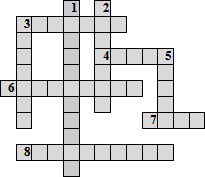 По горизонтали:3. Оружие, изобретённое Калашниковым. 
4. Наступление с криком "Ура!" 
6. Спорт, характеризующийся восхождением на горные вершины. 
7. Неприятель. 
8. Род войск – "бог" войны.По вертикали:1. Основной закон страны. 
2. Винтовка с укороченным стволом. 
3. Древнегреческий герой, уязвимым местом которого была пятка. 
5. Гараж для самолётов.Ответы:По горизонтали: 3. Автомат. 4. Атака. 6. Альпинизм. 7. Враг. 8. Артиллерия.По вертикали: 1. Конституция. 2. Карабин. 3. Ахиллес. 5. Ангар.VI  конкурс"Звезды славы – звезды бессмертия"Ведущий 2. "Звезды славы – звезды бессмертия" – последний и самый трудный конкурс нашей программы. Каждой команде будут заданы по три вопроса.Какой подвиг совершил в годы Великой Отечественной войны Герой Советского Союза Николай Гастелло? (26 июня 1941 года на боевой вылет в район Радошковичи – Молодечно вылетело звено под командованием капитана Н. Ф. Гастелло, состоящее из двух тяжелых бомбардировщиков ДБ-3ф. Вторым самолётом управлял старший лейтенант Фёдор Воробьев, в качестве штурмана с ним летел лейтенант Анатолий Рыбас (имена ещё двух членов экипажа Воробьева не сохранились). Во время атаки скопления немецкой техники самолёт Гастелло был подбит. Согласно рапортам Воробьева и Рыбаса, горящий самолёт Гастелло совершил таран механизированной колонны вражеской техники. Ночью крестьяне из близлежащей деревни Декшняны извлекли трупы лётчиков из самолета и, обернув тела в парашюты, похоронили их рядом с местом падения бомбардировщика. Вскоре подвиг Гастелло получил широкое освещение в прессе. 5 июля 1941 года в вечерней сводке Советского информбюро впервые был упомянут подвиг Н. Ф. Гастелло)Назовите имя отважного лётчика, Героя Советского Союза, который, лишившись ног, снова вернулся в строй и сбивал фашистские самолёты. (Алексей Маресьев)На поле боя он закрыл своим телом амбразуру вражеского дзота. Назовите имя Героя Советского Союза. (Алекса́ндр Матве́евич Матро́сов (5 февраля 1924, Екатеринослав – 27 февраля 1943, деревня Чернушки, Псковская область) – Герой Советского Союза, рядовой пехоты. Известен благодаря самопожертвенному подвигу, когда он закрыл своей грудью амбразуру немецкого дзота. Его подвиг получил широчайшую огласку в советских СМИ и стал в русском языке устойчивым выражением).Чем знамениты Герои Советского Союза Михаил Егоров и Михаил Кантария ? (Они водрузили Знамя Победы на крышу Рейхстага в мае 1945г.)Во многих городах есть улица, носящая имя разведчика, сообщившего Советскому правительству точную дату начала Великой Отечественной войны. Назовите имя разведчика. (Рихард Зорге).Назовите героев Советского Союза – наших земляков. (В.Волошина, Ю.Двужильный. За особо выдающиеся подвиги в годы ВОВ 198 наших земляков удостоены звания Героя Советского Союза, из них 31 человек – посмертно. В числе Героев-кузбассовцев – одна женщина, девять генералов, один дважды Герой – артиллерист Афанасий Петрович Шилин. Первыми из кузбассовцев в Отечественную войну получили звание Героя летчик Иван Черных из Киселевска, повторивший подвиг Николая Гастелло (его имя носит машиностроительный завод, где он работал до войны, и улица в г. Советске Кировской области; героическому экипажу бомбардировщика, которым командовал И. Черных, посвящена почтовая марка, выпущенная в 1971 г.)Ведущий 1. Защитник Отечества! Как гордо звучат эти слова! Защищать Родину – долг каждого гражданина, почётная обязанность каждого мужчины. Мальчики наших классов – будущие защитники, поэтому сердечно поздравляю вас с праздником.Девочки класса поздравляют мальчиков с Днём защитника Отечества.Награждение.Звучит песня О. Газманова "Офицеры".Состав военнослужащихВоинские звания:Воинские звания:Состав военнослужащихвойсковыекорабельныеСолдаты и матросыРядовой (курсант)ЕфрейторМатрос (курсант)Старший матросСержанты и старшиныМладший сержантСержантСтарший сержантСтаршинаСтаршина 2 статьиСтаршина 1 статьиГлавный старшина Главный корабельный старшинаПрапорщики и мичманыПрапорщикСтарший прапорщикМичманСтарший мичманМладшие офицерыМладший лейтенантЛейтенантСтарший лейтенантКапитанМладший лейтенантЛейтенантСтарший лейтенант Капитан-лейтенантСтаршие офицерыМайорПодполковникПолковникКапитан 3 рангаКапитан 2 рангаКапитан 1 рангаВысшие офицерыГенерал-майорГенерал-лейтенантГенерал-полковник Генерал армииМаршал Российской Федерации	Контр-адмиралВице-адмиралАдмиралАдмирал Адмирал флота